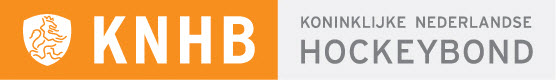 Checklist voor bezoek door thuisvereniging aan thuishalUiterlijk  2 weken vòòr aanvang eerste competitiedag. Maak afspraak met zaalbeheer voor kennismakingsbezoek			Geef halbeheer kopie halprogramma en controleer of de verhuur klopt		Kloppen adresgegevens van de hal				
Zijn er verkeersbelemmerende ( omleidingen etc.) zaken in de omgeving 		Zijn er cateringfaciliteiten en weet de catering dat we komen			
Geef halbeheer een telefoonnummer van de vereniging in geval van problemen		 Zijn de balken aanwezig en in goede staat				 Zijn de goals aanwezig				 Zijn de goals voorzien van netten met kleine gaten				 Zijn er teambanken aanwezig				 Zijn er tafels en stoelen voor de wedstrijdleiding					 Is er een EHBO trommel				Zijn de gegevens van dienstdoende arts en tandarts bekend			
Is er een elektronische scorebord en zo ja  is er een gebruiksaanwijzing,
 zo nee welk system is dan voorhanden				 Is er een internet aansluiting en/of WIFI aanwezig i.v.m. DWF 			Zijn er schoonmaakmiddelen (dweilen, etc) aanwezig				